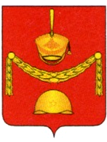 АДМИНИСТРАЦИЯПОСЕЛЕНИЯ РОГОВСКОЕ В ГОРОДЕ МОСКВЕ______________________________________________________________________________________________________________________ПОСТАНОВЛЕНИЕОб утверждении муниципальной программы «Профессиональная переподготовка,повышение квалификации муниципальныхслужащих и работников, замещающих должности, не относящихся к должностям муниципальнойслужбы администрации поселения Роговское на 2024 год и плановый период 2025 и 2026 годов»  В соответствии с пунктом 1 статьи 179 Бюджетного кодекса Российской Федерации, Федеральным законом от 06.10.2003 №131-ФЗ «Об общих принципах организации местного самоуправления в Российской Федерации», Законом города Москвы от 06.11.2002 №56 «Об организации местного самоуправления в городе Москве», решением Совета депутатов поселения Роговское в городе Москве от 14.12.2023 № 63/3 «О бюджете поселения Роговское на 2024 и плановый период 2025 и 2026  годов», Постановлениями администрации поселения Роговское от  07.09.2021 № 20 «Об утверждении Порядка разработки, реализации и оценки эффективности муниципальных программ муниципального образования поселения Роговское», от 23.09.2021 № 24 «Об утверждении Перечня муниципальных программ муниципального образования поселения Роговское» (в редакции Постановления от 18.12.2023 № 64), Уставом поселения Роговское, администрация поселения Роговское в городе МосквеПОСТАНОВЛЯЕТ:1. Утвердить муниципальную программу «Профессиональная переподготовка, повышение квалификации муниципальных служащих и работников, замещающих должности, не относящихся к должностям муниципальной службы администрации поселения Роговское на 2024 год и плановый период 2025 и 2026 годов» согласно приложению 1 к настоящему постановлению. 2. Утвердить программные мероприятия в рамках реализации муниципальной программы «Профессиональная переподготовка, повышение квалификации муниципальных служащих и работников, замещающих должности, не относящихся к должностям муниципальной службы администрации поселения Роговское на 2024 год и плановый период 2025 и 2026 годов» согласно приложению 2 к настоящему постановлению.3.  Заместителю главы администрации поселения Роговское Ждакаевой Л.И. обеспечить реализацию муниципальной программы «Профессиональная переподготовка, повышение квалификации муниципальных служащих работников, замещающих должности, не относящихся к должностям муниципальной службы администрации поселения Роговское на 2024 год и плановый период 2025 и 2026 годов».4.  Опубликовать настоящее постановление в бюллетене «Московский муниципальный вестник» и разместить на официальном сайте администрации поселения Роговское в информационно телекоммуникационной сети «Интернет».5. Контроль за исполнением настоящего постановления остается за главой администрации.Глава администрации                                                                             А.В. ТавлеевПриложение 1к постановлению администрациипоселения Роговское в городе Москвеот 19.01.2024 № 05МУНИЦИПАЛЬНАЯ ПРОГРАММА 
«Профессиональная переподготовка, повышение квалификации муниципальных служащих и работников, замещающих должности, не относящихся к должностям муниципальной службы администрации поселения Роговское на 2024 год и плановый период 2025 и 2026 годов»  ПАСПОРТ МУНИЦИПАЛЬНОЙ ПРОГРАММЫОбоснование программы.Повышение и развитие профессионального уровня муниципальных служащих и работников, занимающих должности, не отнесенные к должностям муниципальной службы требует непрерывного обновления и реализации комплекса профессиональных знаний и практического опыта эффективного управления экономическими, социально-культурными и политическими процессами на территории поселения Роговское для достижения целей местного самоуправления - удовлетворения потребностей жизнеобеспечения населения и развития территории.Эффективность работы органов местного самоуправления напрямую зависит от уровня профессиональной подготовленности служащих. Подготовка кадров для органов местного самоуправления является одним из инструментов повышения эффективности муниципального управления. Отсутствие необходимых знаний и профессиональных навыков служащих приводит к низкому качеству управленческих решений и, как следствие, к потере авторитета органов местного самоуправления в глазах населения. Поэтому организованный и целенаправленный процесс овладения и постоянного совершенствования профессиональных знаний, умений и навыков необходим для успешного выполнения задач, возложенных на органы местного самоуправления.Необходимость разработки программы профессионального развития служащих муниципального связана:- с созданием условий для профессиональной переподготовки, повышения квалификации служащих;- с реализацией положений федерального законодательства об обеспечении единства требований к профессиональной переподготовке и повышению квалификации гражданских и муниципальных служащих;- с обеспечением регулирования и планирования процесса подготовки кадров в системе муниципального управления.Общая численность служащих, на 1 января 2024 года составляет 39 человек, из них муниципальных служащих- 35 человек, все муниципальные служащие имеют высшее образование.Из общего числа служащих в 2023 году прошли курсы повышения квалификации 8 человек, профессиональную переподготовку 5 человек. Приняли участие в обучающих семинарах - 4 человека. За 2023 год повысили свой профессиональный уровень 43,5 % от общей численности фактически работающих.Однако в современных условиях этого недостаточно. Постоянно растущие требования к квалификационному уровню кадров обуславливают необходимость создания и совершенствования системы непрерывного образования муниципальных служащих с использованием программных методов. Одним из инструментов реализации государственной кадровой стратегии является формирование кадрового состава органов местного самоуправления.Реализация программы направлена на формирование у муниципальных служащих и работников, занимающих должности, не отнесенные к должностям муниципальной службы, необходимых профессиональных знаний, умений и навыков, позволяющих эффективно выполнять должностные обязанности.Формирование программы осуществляется с учетом индивидуальных планов профессионального развития муниципальных служащих.В современных условиях необходимо продолжение данной работы в течение всего периода реализации программы на базе ведущих высших учебных заведений города Москвы.2.  Цели и задачи мероприятий программы.Основными целями и задачами выполнения мероприятий программы являются:- получение специалистами дополнительных знаний, умений и навыков, необходимых для выполнения нового вида профессиональной деятельности, а также присвоения дополнительной квалификации на базе имеющейся специальности;- удовлетворение потребности специалистов в получении полного спектра необходимой информации; - обновление практико-теоретических знаний специалиста;- формирование необходимых управленческих компетенций;- систематизирование и обновление имеющихся знаний;- получение неоценимого опыта в теоретических знаниях;- приобретение слушателями знаний и навыков, способствующих повышению уровня их профессиональной квалификации.	3.  Объемы и источники финансирования программы.Финансирование осуществляется за счёт средств бюджета поселения Роговское.Общий объем финансирования составляет 1 200,00 тыс. руб.В том числе:2024 год – 400,00 тыс. руб.2025 год – 400,00 тыс. руб.2026 год – 400,00 тыс. руб.Объемы финансирования программы подлежат корректировке исходя из реальных возможностей бюджета поселения Роговское.4. Ожидаемые результаты мероприятий программы.В ходе реализации муниципальной программы предполагается:-осуществить профессиональную переподготовку, провести повышение квалификации, направить на обучающие семинары, конференции, тренинги и т.п. муниципальных служащих и работников, занимающих должности, не отнесенные к должностям муниципальной службы;- повысить эффективность кадровой политики в системе муниципальной службы в целях улучшения кадрового состава;- внедрить систему самостоятельной подготовки служащих.В результате реализации программы к окончанию 2024-2026 года предполагается осуществить переподготовку и повысить квалификацию 14 муниципальным служащим и работникам, занимающим должности, не отнесенные к должностям муниципальной службы, что составляет 35,8% от общего числа служащих. Приложение 2к постановлению администрациипоселения Роговское в городе Москвеот 19.01.2024 № 05Программные мероприятия в рамках реализации муниципальной программы 
«Профессиональная переподготовка, повышение квалификации муниципальных служащих и работников, замещающих должности, не относящихся к должностям муниципальной службы администрации поселения Роговское на 2024 год и плановый период 2025 и 2026 годов»  От 19.01.2024№ 05Ответственный исполнитель программыЗаместитель главы администрации Ждакаева Л.И.Соисполнитель программы-Участники программыРаботники администрации поселения РоговскоеПодпрограмма (подпрограммы) (при наличии)- Цели программыПолучение работниками дополнительных знаний, умений и навыков, необходимых для выполнения нового вида профессиональной деятельности, а также присвоения дополнительной квалификации на базе имеющейся специальности.Задачи программыПрофессиональная переподготовка, повышение квалификации, участие в обучающих семинарах, конференциях, тренингах муниципальных служащих и работников, занимающих должности, не отнесенные к должностям муниципальной службы.Целевые показатели (индикаторы)программы39 работников администрацииЭтапы и сроки реализации программы2024-2026 годыОбъемы бюджетных ассигнований программыОбщий объем составляет 1 200,00 тыс. руб.
В том числе: 2024 год – 400,00 тыс. руб.2025 год – 400,00 тыс. руб.2026 год – 400,00 тыс. руб.Объемы финансирования Программы носят прогнозный характер и подлежат корректировке.Ожидаемые результаты реализации программыПрофессиональная переподготовка и повышение квалификации 14 сотрудников, что составит 36% от общего числа.№п/пМероприятияИсточник финансированияОбъемФинансирования, тыс. руб.ОбъемФинансирования, тыс. руб.ОбъемФинансирования, тыс. руб.ОбъемФинансирования, тыс. руб.Целевые показатели (индикаторы) программы№п/пМероприятияИсточник финансированияВсего по программе2024 год2025 год2026 годЦелевые показатели (индикаторы) программы12345678Профессиональная подготовка, переподготовка, повышение квалификацииПрофессиональная подготовка, переподготовка, повышение квалификацииПрофессиональная подготовка, переподготовка, повышение квалификацииПрофессиональная подготовка, переподготовка, повышение квалификацииПрофессиональная подготовка, переподготовка, повышение квалификацииПрофессиональная подготовка, переподготовка, повышение квалификацииПрофессиональная подготовка, переподготовка, повышение квалификации1Обучение по направлению профессиональная переподготовка, повышение квалификации, семинары, конференции, тренингиБюджет поселения Роговское1200,00400,00400,00400,00Сотрудники – 39 человекаИТОГО1200,00400,00400,00400,00